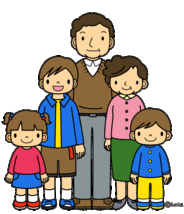 ¿Cuántas personas hay en tu familia?-En mi familia hay _________ personas.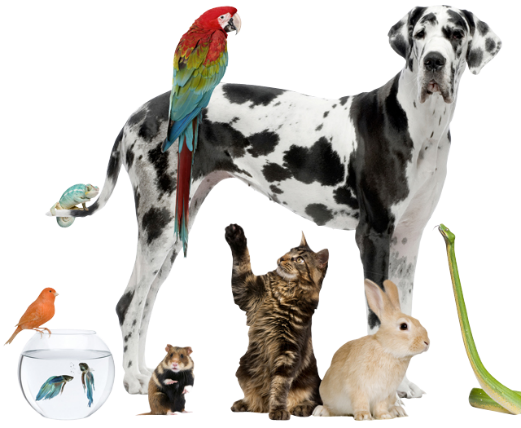 La madreEl padre    Los padresEl hermanoLa hermana    Los hermanosEl abueloLa abuela   Los abuelosEl tíoLa tía     Los tíosEl primoLa prima	    Los primosEl amigoLa amigaEl/La mejor amigo/aEl sobrinoLa sobrinaEl nietoLa nietaEl hijoLa hijaMayor MenorYOTambiénHayPeroConSinMásMenosPoco/a/os/asMucho/a/os/asMuyGrande/sPequeño/a/os/asEl perroEl gato